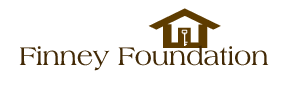 VOLUNTEER SERVICE AGREEMENT AND RULES OF CONDUCTThis Agreement, made on ______________________[Date] by and betweenThe Finney Foundation and,     ____________________________________________________[NAME], hereinafter referred to as “volunteer.”Whereas, volunteer intends to donate services to the charity identified above, andsaid charity intends to accept the donation of volunteer services.Now therefore, in consideration of the mutual promises, the parties agree to the following:1. It is mutually understood that volunteer services shall be donated, and is not entitled to any present or future salary or wages. Volunteer agrees that he/she will not be considered an employee.2. Volunteer agrees to follow the supervision and direction of any personnel,employee, or volunteer, to whom volunteer has been assigned to perform services and undergo and adhere to any required training.3. Dress code - Volunteer must wear closed-toe shoes and acceptable clothing.4. Client privacy and respect - We respect the privacy of our clients. Volunteer must be respectful when addressing all clients and performing services. I understand that my volunteer assignment will begin on_________________________and end on _________________________; andthat I will spend approximately ________hours per _______________providingvolunteer services. I also understand that my volunteer assignment may beterminated at any time by either party to this agreement. IN CASE OF EMERGENCY, please contact_________________________________________________, ___________________________________________________.Telephone number___________________________________________PARENT OR GUARDIAN SUGNATURE DATE___________________________________________ SIGNATURE OF [PERSON AURTHORIZED] DATETO BE COMPLETED AT END OF VOLUNTEER’S SERVICE BY VOLUNTEERSUPERVISOR NAME: SIGNATURE OF SUP ERVISOR: DATE SIGNED:VOLUNTEER TIME DONATEDYEARS: WEEKS: DAYS: HOURS:SIGNATURE OF VOLUNTEER: TERMINATION DATE: